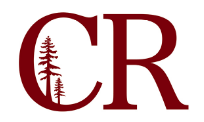 Guided Pathways CommitteeSeptember 22, 202011:00am – 12:00 pm
ZoomAgenda/NotesParticipants: Dave Bazard, Matt McCann, Nicole Bryant Lescher, Alia Dunphy, George Potaminos, Roberta Farrar, Angelina Hill, Stephanie Burres 
Next Meeting: Tuesday, October 27, 2020 at 11: 00am – 12:00pm1.0Meta Major Activity Analysis2.0Update on English 1S Data3.0Credit for Prior Learning Discussion 4.0Updates 